НЕ СКУЧНЫЕ ЗАДАНИЯ НА ЛЕТО ОТ УЧИТЕЛЯ-ЛОГОПЕДА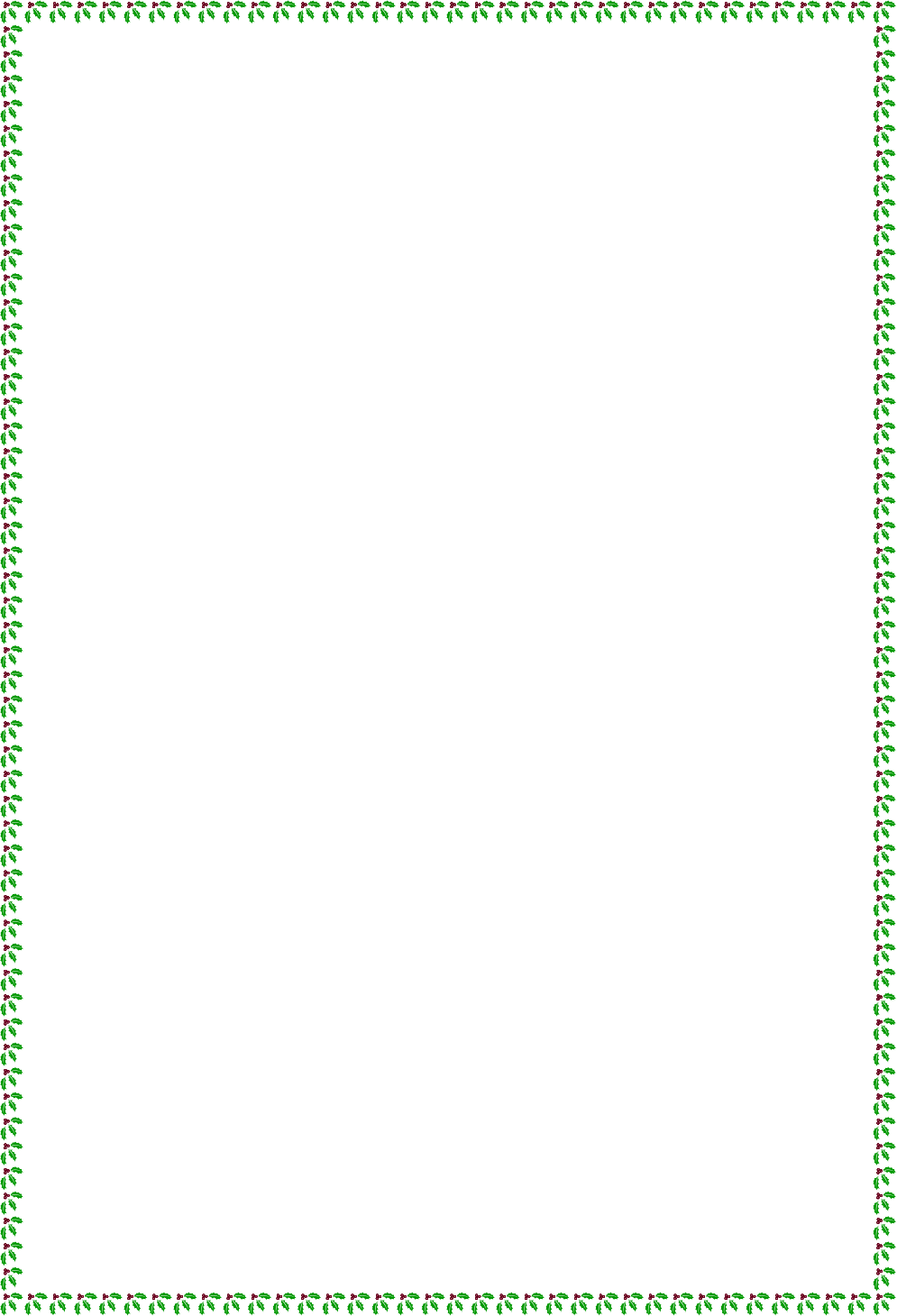 Уважаемые родители, бабушки и дедушки! Наступила долгожданная и всеми любимая пора, время каникул и отпусков. Для наших деток лето-это возможность отдохнуть от обычнойгодовой нагрузки. Но как провести каникулы с пользой - чтобы ребенок как следует отдохнул, набрался сил, но в тоже время и не забыл все, что с такими усилиями удалось добиться за год? Для того, чтобы наша с Вами совместная работа за лето не пропала, я предлагаю Вам упражнения, которые можно выполнять не только дома, сидя, но и в любой другойобстановке: прогулки, поездки, поход по магазинам. Искренне надеюсь, что Вы сохраните за лето нашу совместную работу.При	выполнении	рекомендаций	следует соблюдать ряд условий:Приступать к выполнению рекомендаций следует лишь в том случае, когда ваш ребенок здоров, сыт, спокоен.Большинство заданий выполняйте в игровой форме. Работа с ребенком должна активизировать	речевое	подражание, формировать элементы связной речи, развивать память и внимание.Выполнять задания должен сам ребенок, а родители лишь контролируют правильность выполнения и при необходимости поправляют.Если ребенок устал во время выполнения, обязательно нужно дать ему отдохнуть. Если в данный момент ребенок не хочет заниматься, нужно перенести занятие, но обязательно выполнить задание позже.Никогда не ругайте ребенка, если у него не получается задание, ободрите, выполните предыдущее задание, для вселения уверенности в свои силы и возможности не потерять ранее полученные навыки.Чаще хвалите ребенка, формируйте у него уверенность в своих силах, создавайте ситуацию успеха.Приучите ребенка (и себя) к тому, чтобы занятия с ним были ежедневными, хотя бы по 10-15	минут.		Некоторые			упражнения			можно выполнять	по	дороге	в		магазин		или	в транспорте, можно задавать ребенку вопросы и задания при ежедневной работе по дому, т.е. в повседневной	жизни.	Не		жалейте	на	занятия времени, оно потом во много раз окупится! 8.Находясь рядом с ребёнком, развивайте у него волевые	качества,	умение			ограничивать	свои желания, доводить начатое до конца, выполнять нормы поведения.9.Родители должны учитывать, что реакция ребенка может быть различной: то быстрой, то слишком медленной, то чрезмерно веселой, бурной, то очень унылой. Это не должно отталкивать родителей от дальнейшей работы, а наоборот, учитывая личные особенности своего ребенка, привлекая родительскую интуицию и желание помочь, вместе с ним преодолевать речевые затруднения.Уважаемые родители! Обратите внимание на лексические темы, которые мы проходили в течение года, повторите их вместе с ребёнком!Лексический строй речиПовторить обобщающие понятия:назови фрукты…(ребёнок должен быстро называть 3-5 слов)яблоко, груша, апельсин, что это, назови одним словом.яблоко, груша, апельсин, назови ещё … банан, лимон…И т.д. с другими лексическими темами. Повторить названия детёнышей домашних и диких животных:у кошки котенок или у кошки котятау лошади жеребёнок или у лошади жеребята.Повторить названия птенцов домашних птиц:у курицы цыплёнок или у курицы цыплята.Проговаривать всю семью:бык – корова – телёнокселезень – утка – утёнокНазывать признаки окружающих предметов:небо (какое?) – голубое неботропинка (какая?) – узкая тропинкаНазывать действия людей и животных:повар что делает?кто как передвигается: воробей летает, а лягушка, змея? И т.д.кто как голос подает? (петух кукарекает, а ворона, воробей, сорока?)Подбирать слова, противоположные по значению (большой маленький) холодный, чистый, твердый, мокрый. Сравнивать предметы и проговаривать.Грамматический строй речи«Один-много» - развиваем и закрепляем у ребенка способность образовывать формумножественного числа имен существительных: один стол, а если их много, то это столы; кот- коты, дом-дома, окно-окна, лист-листья…«Сколько?» - развиваем способность согласовывать имена числительные с именами существительными. Гуляя с ребенком на улицепредложите ему сосчитать любые предметы, например, дома: один дом, два дома, пятьдомов; окна, машины, мячи, птиц, листья.«Назови ласково» - развиваем способностьребенка пользоваться суффиксальным способом словообразования. Взрослый называет большой предмет, а ребенок маленький, причем маленький предмет нужно назвать «ласково»:большой мяч-маленький мячик; дом-домик, яблоко-яблочко, елка-елочка…«Какой, какая?» - развиваем способностьребенка согласовывать имена прилагательные с именами существительными единственного числа. «Апельсин какой?» (оранжевый, круглый, сладкий). «Ведерко какое?» (желтое, пластмассовое)Так же необходимо развивать умение ребенка пользоваться предлогами: «Где сидит птичка?» (на дереве), где летает бабочка? (над цветком), куда положили покупки? (в сумку)…Связная речьБеседовать с ребёнком на разные темы; задавать ему вопросы; отвечать на все его вопросы;просить его рассказать, что он делал, где был, что видел …Чтение сказок, рассказов, стихотворений, беседа по прочитанному, пересказ короткого рассказа, ответы на вопросы по тексту.Развитие навыков фонематического восприятия, анализа и синтеза«Повторюшка» - развиваем способность отраженно повторять слоги и слова. (па-ба, да- та, са-за, ма-ба, ва-ка, на-ня, ба-па-ба, да-та-да, га-ка-ка, тя-та-тя; кот-год-кот, бочка-почка-бочка, мишка-мышка-мишка.)«Назови первый (последний) звук в слове» - взрослый акцентировано произносит начальный звук слове (начинать лучше с гласных) – Оля, аист, удочка, и предлагает ребенку определить какой звук первый в слове. Аналогичновыполняется задание на выделение конечного согласного звука: суп, кот, лимон, сок.ЗвукопроизношениеВыполнять артикуляционную гимнастику;Рекомендации к проведению упражнений:Сначала упражнения надо выполнять медленно, перед зеркалом, так как ребёнку необходим зрительный контроль. Полезнозадавать ребёнку наводящие вопросы. Например: что делают губы? что делает язычок? где он находится (вверху или внизу)?Затем темп упражнений можно увеличить и выполнять их под счёт. Но при этом следите за тем, чтобы упражнения выполнялись точно и плавно, иначе занятия не имеют смысла.Лучше заниматься 2 раза в день (утром и вечером) в течение 5-7 минут.ПОМНИТЕ! Артикуляционная гимнастика подготовит речевой аппарат вашего ребёнка к правильному произношениюМелкая моторика Разукрашивание цветными карандашами, фломастерами.Лепка из пластилина/глины/соленого теста.Так же рекомендую подключить игры с песком, мячом.Желаю деткам хороших каникул, радостных событий и отличного настроения!!!!